جمهورية العراق                                                    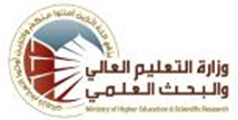 وزارة التعليم العالي والبحث العلمي لجنة العمداء للتخصصات الادارية والاقتصاديةاللجنة القطاعية الادارية مناهج الدراسة الجامعية (البكالوريوس) لاقسام الادارة العامة في الجامعات الادارية الحكومية والكليات الاهلية للعام الدراسي 2018-2019 ومابعده (على وفق النظام الفصلي )اسم المادة بالعربيةمبادئ الادارة العامة  (2)مبادئ الادارة العامة  (2)مبادئ الادارة العامة  (2)اسم المادة بالانكليزيةPrinciples of  Public  Administration (2)Principles of  Public  Administration (2)Principles of  Public  Administration (2)المرحلة الدراسيةالاولىالفصل الدراسيالثانيعدد الساعات الاسبوعيةالنظريةالعمليةمجموع الساعاتعدد الساعات الاسبوعية3-3الكتاب المعتمدالمؤلف / المؤلفون المفرداتالمفرداتالمفرداتالاسبوعالاولمفهوم صنع واتخاذ القرارمفهوم صنع واتخاذ القرارمفهوم صنع واتخاذ القرارالثانيمراحل عملية صنع واتخاذ القراراتمراحل عملية صنع واتخاذ القراراتمراحل عملية صنع واتخاذ القراراتالثالثانواع القرارات الاداريةانواع القرارات الاداريةانواع القرارات الاداريةالرابعمفهوم القيادة الاداريةمفهوم القيادة الاداريةمفهوم القيادة الاداريةالخامسنظريات القيادة وانماط السلوك القيادينظريات القيادة وانماط السلوك القيادينظريات القيادة وانماط السلوك القياديالسادسالمهارات القيادية واختيار القيادات الاداريةالمهارات القيادية واختيار القيادات الاداريةالمهارات القيادية واختيار القيادات الاداريةالسابعمبادئ الرقابة وخطواتهامبادئ الرقابة وخطواتهامبادئ الرقابة وخطواتهاالثامنمجالات الرقابة وانواعهامجالات الرقابة وانواعهامجالات الرقابة وانواعهاالتاسعادوات الرقابة ومتطلبات النظام الرقابي الفعالادوات الرقابة ومتطلبات النظام الرقابي الفعالادوات الرقابة ومتطلبات النظام الرقابي الفعالالعاشرمفهوم الدوافع واهميتها , انواعهامفهوم الدوافع واهميتها , انواعهامفهوم الدوافع واهميتها , انواعهاالحادي عشرمفهوم الحوافز , اهميتها , انواعهامفهوم الحوافز , اهميتها , انواعهامفهوم الحوافز , اهميتها , انواعهاالثاني عشرمفهوم الاتصال وعناصرهمفهوم الاتصال وعناصرهمفهوم الاتصال وعناصرهالثالث عشرمفهوم التنسيق واهميتهمفهوم التنسيق واهميتهمفهوم التنسيق واهميتهالرابع عشرمفهوم التوجيه واهميتهمفهوم التوجيه واهميتهمفهوم التوجيه واهميتهالخامس عشرالوظائف الفرعية في الادارة العامةالوظائف الفرعية في الادارة العامةالوظائف الفرعية في الادارة العامة